Yeni Bir Sinema Programı BaşlıyorNizam Eren’in hazırlayıp sunduğu ve Perşembe günleri yayınlanacak  sektördeki boşluğu doldurmayı amaçlıyor. 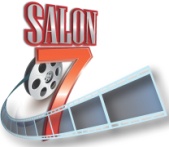  ilk çekimlerini Yeşilçam ile özdeşleşen Arzu filmde yapacak .İlk konuk ise, ünlü yönetmen Ertem Eğilmez’in oğlu Ferdi Eğilmez, babasına dair bilinmeyenleri ve set anılarını anlatacak. Nizam Eren, ye dair şunları söylüyor: “1 yıl içinde 450 ye yakın filmin gösterime çıktığı yerli-yabancı 60 milyona yakın biletin satıldığı 80 milyonluk ülkemizde maalesef sinema programı yapan kanal kalmadı. Haldun Dormen’in Kamera Arkası adlı programı ile TRT de başlattığı bu heyecan şimdi SAT -7 TÜRK ekranlarında ile devam edecek. Gösterime giren ve girecek olan filmler, gişe durumu, bunları biliyor musunuz köşesi, sinema dünyasından yerli ve yabancı haberler, film şirketleri ziyareti, set ve sinema insanları söyleşisi gibi zengin bir içeriğe sahip programımızın en güzel yanı reyting kaygısı taşımaması.”Salon-7 de Nizam Eren’e halen SAT-7 TÜRK’ün kültür – sanat haberlerini hazırlayan İlknur Bay eşlik edecek. SAT -7 TÜRK, Türksat üzerinden yayınlandığı gibi D-Smart 157. Kanalda da yayında. Ayrıca http://www.sat7turk.com sitemizden canlı yayınlarımızı izleyebilirsinizEK: Salon 7 logoNizam Eren 2 foto ve İlknur Bay 1 foto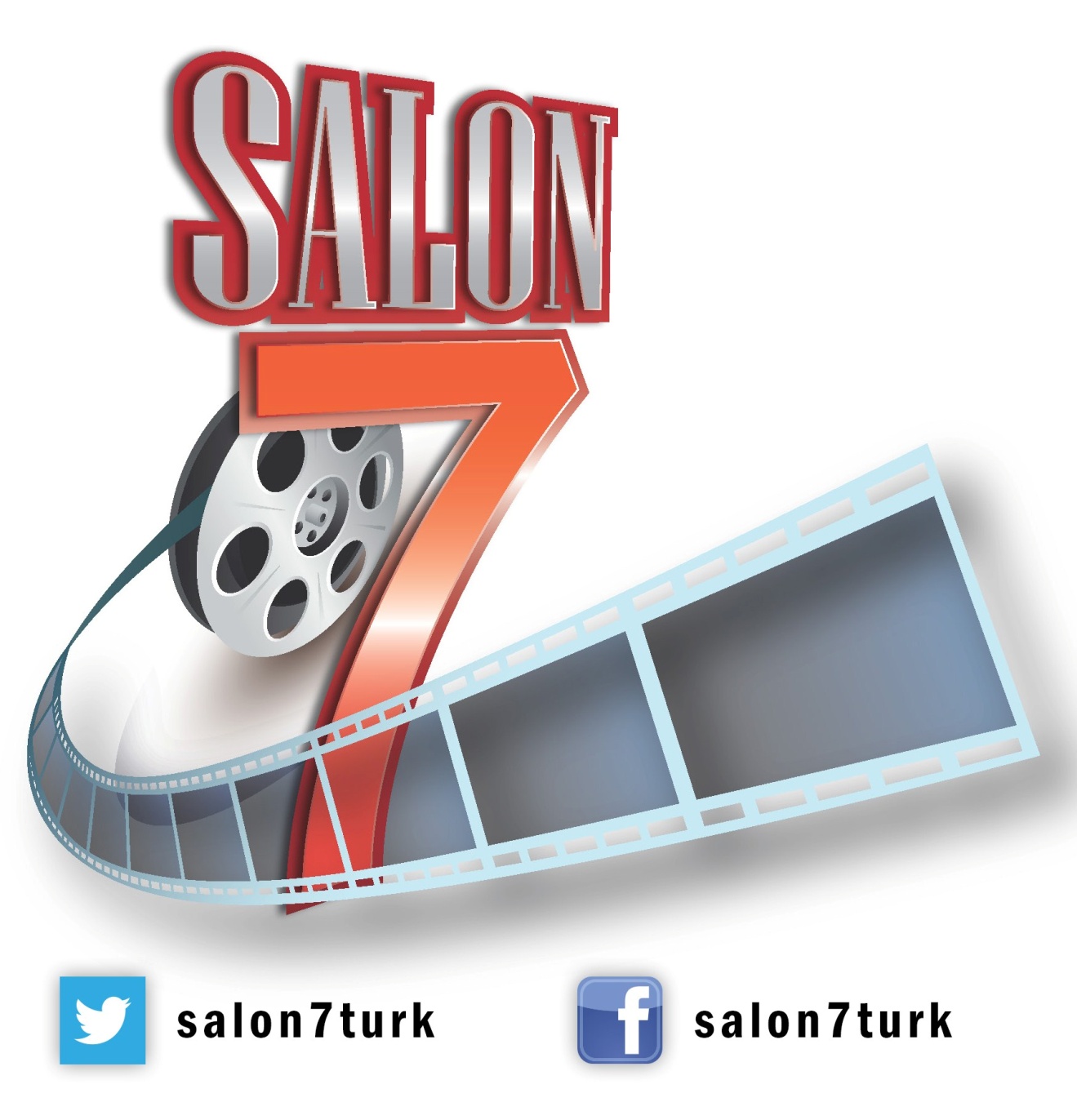 